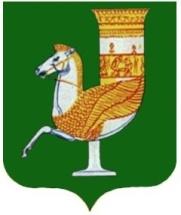 П О С Т А Н О В Л Е Н И ЕАДМИНИСТРАЦИИ   МУНИЦИПАЛЬНОГО  ОБРАЗОВАНИЯ«КРАСНОГВАРДЕЙСКОЕ СЕЛЬСКОЕ ПОСЕЛЕНИЕ»От  15.11.2022 г.  № 111с. КрасногвардейскоеОб утверждении прогноза социально-экономического развития муниципального образования «Красногвардейское сельское поселение» на 2023 год и плановый период 2024  и 2025 годы. На основании Бюджетного кодекса Российской Федерации, Решения СНД МО «Красногвардейское сельское поселение» № 241 от 17.07.2020 г. «Об утверждении Положения о бюджетном процессе в муниципальном образовании  «Красногвардейское  сельское поселение», руководствуясь Уставом муниципального образования «Красногвардейское сельское поселение»                                                   ПОСТАНОВЛЕНИЕ: 	1. Утвердить прогноз социально-экономического развития муниципального образования «Красногвардейское сельское поселение» на 2023 год и плановый период 2024  и 2025 годы, согласно приложению.  	2.  Настоящее постановление подлежит обнародованию в установленном порядке. 	3. Контроль за исполнением настоящего постановления возложить на 1-го заместителя главы МО «Красногвардейское сельское поселение» (Читаова К.Х.).  	4. Настоящее постановление вступает в силу со дня его подписания.Глава  муниципального образования«Красногвардейское сельское поселение»                                                       Д. В. ГавришПроект подготовлен и внесен:Первый заместитель главы    МО «Красногвардейское сельское поселение»                                               К. Х. ЧитаовСогласован:Начальник финансового отдела МО «Красногвардейское сельское поселение»                                               В. М. ВведенскаяНачальник отдела правового сопровожденияи управления имуществом администрацииМО «Красногвардейское сельское поселение»                                              М. Э. ШхалаховПриложение к постановлению администрации муниципального образования «Красногвардейское сельское поселение» от 15.11.2022  г. № 111          ПРОГНОЗ СОЦИАЛЬНО-ЭКОНОМИЧЕСКОГО РАЗВИТИЯМУНИЦИПАЛЬНОГО ОБРАЗОВАНИЯ«КРАСНОГВАРДЕЙСКОЕ  СЕЛЬСКОЕ  ПОСЕЛЕНИЕ» НА 2023 ГОД И ПЛАНОВЫЙ ПЕРИОД 2024 И 2025 ГОДЫ.с. КрасногвардейскоеВВЕДЕНИЕОсновными направлениями  социально – экономического развития муниципального образования «Красногвардейское сельское поселение»» на 2023 г. являются:1.Создание условий  для развития и повышения эффективности сфер экономики:- развитие промышленности;- создание условий для развития малого бизнеса;- развитие аграрного сектора;- развитие потребительского рынка и сферы услуг;- повышение эффективности управления муниципальной собственностью;- формирование благоприятной политики в области трудовых отношений;- инвестиционная политика и развитие строительства.2.Устойчивое функционирование и развитие инфраструктуры сельского поселения:- обеспечение населения сельского поселения транспортными услугами;- обеспечение населения услугами связи;-обеспечение бесперебойной работы жилищно-коммунального хозяйства;- правоохранительная деятельность;- принятие мер по предупреждению чрезвычайных ситуаций;	- обеспечение экологической безопасности.3. Проведение эффективной социальной политики  для формирования благоприятного социального климата и здорового образа жизни населения:	- обеспечение качества, доступности и широкого спектра услуг в социальной сфере;	- развитие образования;	- развитие здравоохранения;	- развитие культуры;	- спорта;	- молодежная политика;1. ПРОМЫШЛЕННОСТЬ    Прогноз разработан на основе анализа развития промышленности сельского поселения по итогам работы за 2021-2022 годы, исходя из оценочных результатов развития в текущем году и направлений развития на среднесрочную перспективу. Его базой являются прогнозы первичных звеньев экономической системы – предприятий и организаций всех форм собственности.	Разработка прогноза проводилась в соответствии с методическими рекомендациями  по прогнозно-аналитической деятельности, требованиями ранее принятых основополагающих документов, определяющих  перспективу развития сельского поселения.	Показатели прогноза разработаны в двух вариантах. Первый вариант (консервативный) – исходит из относительно устойчивой, но по сравнению с текущим периодом несколько менее благоприятной комбинацией внешних и внутренних условий. Второй вариант - исходит из сценария достаточно благоприятного сочетания внешних и внутренних условий развития отрасли. В качестве основного (базового) используется второй вариант прогноза.По предварительным оценкам в 2022 году планируется объем отгруженных  товаров  собственного  производства,  выполненных  работ  и  услуг  собственными  силами  в  действующих  ценах  в сумме 4623136,3 тыс. руб. или 126,1% к уровню 2021 года.Рост объемов производства связан с увеличением объемов производства среди таких крупных предприятий как ООО «Красногвардейский молочный завод» и ООО «Диас». Тем не менее, несмотря на рост объемов производства в пищевой и некоторых отраслях обрабатывающей промышленности, есть проблемы со сбытом произведенной продукции в сфере строительных материалов, таких как производство кирпича. Снижение объемов производства кирпича связано с трудностями в реализации, а также замедление темпов роста строительства в соседних регионах, задержки в расчетах с поставщиками, рост дебиторской задолженности, снижение инвестиционной активности. В целом же прогноз на 2023 год по второму варианту составит 5097846,8 тыс. руб. или 110,2% к 2022 году. Объёмы отгрузки не планируются в связи с реорганизацией ФГУ «Красногвардейский лесхоз», который объединён с Понежукайским лесхозом.По предварительным оценкам в 2022 году предприятиями пищевой промышленности Красногвардейского сельского поселения будет отгружено товаров собственного производства в действующих ценах в сумме 2825427,5 тыс. руб. или 126,6% к уровню 2021 года, в том числе малыми предприятиями – 67217,5 тыс. руб., крупными и средними – 2750000,0 тыс. руб., микропредприятиями - 8210,0 тыс. руб. Наибольшие показатели роста среди предприятий пищевой промышленности обеспечивает ООО «Красногвардейский молочный завод», которое из года в год увеличивает объемы производства и ассортимент выпускаемой продукции. Это одно из передовых и бюджетообразующих предприятий сельского поселения, которое уже на протяжении ряда лет показывает устойчивый рост темпов производства. Так в результате увеличения производственных мощностей данное предприятие в 2022 году по предварительным оценкам произведет 3550 тонн различных сыров и 2200 тонн сливок на общую сумму 2750,0 млн.руб., темп роста составит 126,7%. ООО «Юр-Ан и К» по предварительным оценкам до конца 2022 года планирует произвести 20,0 тонн кондитерских изделий на сумму 8,21 млн.руб., темп роста составит 162,8%. ООО «Гюмри» по предварительным оценкам до конца 2022 года планирует произвести 187,5 тонн сыра на сумму 65,62 млн.руб., темп роста составит 123,0%. На неопределенный срок приостановлена деятельность ООО «Алекс», занимающегося производством колбасных изделий. Одна из основных причин остановки производства проблемы в расчетах предприятия с дебиторами, а также снижение спроса на продукцию предприятия.Также не возобновлена деятельность ООО «Содружество», занимающегося производством растительного масла. Одна из основных причин остановки производства проблемы в расчетах предприятия с дебиторами, а также снижение объемов поставок сырья (семян подсолнечника) от сельхозпроизводителей района. Не смотря на все трудности текущей экономической ситуации и санитарно-эпидемиологической обстановке в стране, в условиях экономических санкций, в 2022 году все предприятия пищевой промышленности будут анализировать изменения в рыночной конъюнктуре, строить планы по увеличению объёмов промышленного производства и расширению ассортимента выпускаемой продукции. В целом в 2023 году планируется отгрузить товаров по второму варианту - в сумме 3 062 339,8 тыс. руб. или 110,4% к уровню 2022 года, в том числе малыми предприятиями – 73 090,3 тыс. руб., микропредприятиями – 8 897,7 тыс.руб., крупными и средними предприятиями – 2 980 351,8 тыс. руб.В 2022 году продолжится рост объёмов отгрузки до уровня 132845,0 тыс. руб. или 116,7% к уровню 2021 года в связи с расширением ассортимента выпускаемой продукции ООО «Серво-полимер» и началом деятельности ООО ПО «Красногвардейское» (производство пластиковых ящиков). В 2023 году данными предприятиями планируется отгрузить товаров по второму варианту - в сумме 139042,9 тыс. руб. или 104,6% к уровню 2022 года.  В настоящее время производством кирпича в сельском поселении продолжают заниматься 2 предприятия: ООО «Прометей» и ООО «Меркурий».Наблюдается положительная динамика роста объемов производства. Так в целом ожидается объём отгрузки в 2022 году в сумме 396149,0 тыс. руб. или 159,4% к уровню 2021 года. Это связано с расширением ассортимента выпускаемой продукции и увеличением объемов производства готовых металлических изделий на ООО «Диас», которое в 2014 году провело перепрофилирование производства и теперь помимо изготовления сельскохозяйственного оборудования (бороны, плуги, культиваторы) занимается изготовлением различных металлоконструкций (емкости, каркасы для ангаров, осветительные опоры, малые архитектурные формы и т.д.). Данное предприятие ежегодно показывает положительную динамику и планирует в дальнейшем увеличивать прогнозные показатели. Так в 2023 году по второму варианту производство готовых металлических изделий увеличится по сравнению с 2022 годом на 21,4% и составит в сумме 480971,5 тыс. руб.Планируется в 2022 году увеличение объёмов отгрузки до уровня 333851 тыс. руб. или 179,2% к уровню 2021 года. Одна из основных причин роста - перепрофилирование деятельности ООО «Диас», которое помимо производства сельхозорудий начало заниматься изготовлением различных металлоконструкций (емкости, каркасы для ангаров, осветительные опоры, малые архитектурные формы). В 2023 году по 2 варианту объем производства составит в сумме 383503 тыс. руб. или 113,1% к уровню 2022 года.2. ПИЩЕВАЯ ПРОМЫШЛЕННОСТЬ    Прогноз разработан на основе анализа развития пищевой промышленности сельского поселения по итогам работы за 2021, 2022 годы, исходя из оценочных результатов развития в текущем году и направлений развития на среднесрочную перспективу. Его базой являются прогнозы первичных звеньев экономической системы – предприятий и организаций всех форм собственности.	Разработка прогноза проводилась в соответствии с  методическими рекомендациями  по прогнозно-аналитической деятельности, требованиями ранее принятых основополагающих  документов, определяющих  перспективу развития сельского поселения.	Показатели прогноза разработаны в двух вариантах. Первый вариант (консервативный) – исходит из относительно устойчивой, но по сравнению с текущим  периодом несколько менее благоприятной комбинацией внешних и внутренних условий. Второй вариант - исходит из сценария достаточно благоприятного сочетания внешних и внутренних условий развития отрасли. В качестве основного (базового) используется второй вариант прогноза.	По предварительным оценкам в 2022 году предприятиями пищевой промышленности Красногвардейского сельского поселения будет отгружено товаров собственного производства в действующих ценах в сумме 2825427,5 тыс. руб. или 126,6% к уровню 2021 года, в том числе малыми предприятиями – 67217,5 тыс. руб., крупными и средними – 2750000,0 тыс. руб., микропредприятиями - 8210,0 тыс. руб. Наибольшие показатели роста среди предприятий пищевой промышленности обеспечивает ООО «Красногвардейский молочный завод», которое из года в год увеличивает объемы производства и ассортимент выпускаемой продукции. Это одно из передовых и бюджетообразующих предприятий сельского поселения, которое уже на протяжении ряда лет показывает устойчивый рост темпов производства. Так в результате увеличения производственных мощностей данное предприятие в 2022 году по предварительным оценкам произведет 3550 тонн различных сыров и 2200 тонн сливок на общую сумму 2750,0 млн.руб., темп роста составит 126,7%. ООО «Юр-Ан и К» по предварительным оценкам до конца 2022 года планирует произвести 20,0 тонн кондитерских изделий на сумму 8,21 млн.руб., темп роста составит 155,4%. ООО «Гюмри» по предварительным оценкам до конца 2022 года планирует произвести 187,5 тонн сыра на сумму 65,62 млн.руб., темп роста составит 122,4%. На неопределенный срок приостановлена деятельность ООО «Алекс», занимающегося производством колбасных изделий. Одна из основных причин остановки производства проблемы в расчетах предприятия с дебиторами, а также снижение спроса на продукцию предприятия.Также не возобновлена деятельность ООО «Содружество», занимающегося производством растительного масла. Одна из основных причин остановки производства проблемы в расчетах предприятия с дебиторами, а также снижение объемов поставок сырья (семян подсолнечника) от сельхозпроизводителей сельского поселения. Не смотря на все трудности текущей экономической ситуации и санитарно-эпидемиологической обстановке в стране, в условиях экономических санкций, в 2022 году все предприятия пищевой промышленности будут анализировать изменения в рыночной конъюнктуре, строить планы по увеличению объёмов промышленного производства и расширению ассортимента выпускаемой продукции. В целом в 2023 году планируется отгрузить товаров по второму варианту - в сумме 3 062 339,8 тыс. руб. или 110,4% к уровню 2022 года, в том числе малыми предприятиями – 73 090,3 тыс. руб., микропредприятиями – 8 897,7 тыс.руб., крупными и средними предприятиями – 2 980 351,8 тыс. руб.3. ПОТРЕБИТЕЛЬСКИЙ РЫНОК        Прогноз разработан на основе анализа развития потребительского рынка сельского поселения по итогам работы за 2020,2021,2022  годы, исходя из оценочных результатов развития в текущем году и направлений развития на среднесрочную перспективу. Его базой являются прогнозы первичных звеньев экономической системы – предприятий и организаций всех форм собственности.	Разработка прогноза проводилась в соответствии с  методическими рекомендациями  по прогнозно-аналитической деятельности, требованиями ранее принятых основополагающих  документов.	Показатели прогноза разработаны в двух вариантах. Первый вариант (умеренный)– исходит из относительно устойчивой, но  по сравнению с текущим  периодом несколько менее благоприятной комбинацией внешних и внутренних условий. Второй вариант (базовый) -  исходит из сценария достаточно благоприятного сочетания внешних и внутренних условий развития отрасли. В качестве основного (базового) используется второй вариант прогноза.	В целом  прогноз  развития потребительского рынка МО «Красногвардейское сельское поселение»» на 2023-2025 гг. предполагает  позитивные изменения в данной сфере экономики. В сфере торговли, с учетом индивидуальных предпринимателей, занято свыше 1000 человек. Отрасль продолжает занимать лидирующее положение в сфере малого бизнеса. Современный потребительский рынок сельского поселения характеризуется высоким уровнем товарной насыщенности и достаточно развитой сетью предприятий торговли, положительной динамикой роста оборота розничной торговли. С учетом сложившейся ситуации в экономике оборот розничной торговли в 2022 году оценивается в объеме 2223,37 млн. рублей, индекс физического объема оборота розничной торговли в сопоставимых ценах к уровню 2022 года составит   103%. На  2023 год  по 2-му варианту прогнозируется увеличение розничного товарооборота до 2375,85 млн. рублей.  Увеличение объемов розничного товарооборота ожидается по всем каналам реализации.	По состоянию на 01.07.2022 года на территории Красногвардейского сельского поселения функционирует 13 предприятий общественного питания,  согласно прогноза оборот которых должен составить 64,86 млн. руб, который должен составить 116% по отношению к факту 2021 года. Однако такой прогноз возможен при условии отсутствия ограничительных мер, предусматривающих приостановление деятельности организаций общественного питания. Основными задачами развития потребительского рынка в 2022 году остается полное и качественное удовлетворение растущего потребительского спроса на товары и услуги, увеличение доли отечественных товаров в товарной массе, удовлетворение значительной части потребительского спроса за счет продукции собственного производства.4. СЕЛЬСКОЕ ХОЗЯЙСТВО    В целях обеспечения потребности агропромышленного комплекса и населения Красногвардейского сельского поселения в сельхозпродукции, сокращения безработицы в  населённых пунктах, развития личного подворья и фермерских хозяйств администрацией Красногвардейского сельского поселения будет продолжена работа по дальнейшему развитию сельскохозяйственного производства.Общая площадь Красногвардейского сельского поселения составляет-7205,1 га.В 2022 году сельскохозяйственных предприятий сельского поселения всех форм собственности имеется 5147 га пашни, из них:                                                                                                                                                                  в СПК «Родина» -   1600 га,       в крестьянских (фермерских) хозяйствах – 1713 га,в прочих сельскохозяйственных предприятиях - 468га,под ИЖС и в личных подсобных хозяйствах – 1365 га.Земля под организациями, предприятиями, объектами торговли, зданиями обороны и безопасности, школами, детскими садами, больницами и т.д.-415,7 га.Земля под дорогами-368 га.Земля под лесополосами-90 га.Земля под водными объектами и болотами-57 га.На 2023 год перед животноводами сельского поселения поставлена задача по увеличению поголовья животных и повышению их продуктивности. На 01.10.2022 года в СПК «Родина» имелось 373 головы  КРС и 360 коров. В личных подсобных хозяйствах граждан имеется 400  голов КРС из них 268 – коровы, свиней - 141 голова, птиц - 11544. В СПК «Родина» произведено молока – 1184,4 тонн.  	   В 2023 году на  территории муниципального образования «Красногвардейское сельское поселение» будут реализовываться ряд муниципальных и ведомственных программ:- МП «Комплексное развитие коммунальной инфраструктуры МО «Красногвардейского сельского поселения» на 2015-2024 гг. с объемом финансирования в 2023 г -700,0 тыс. руб. - МП « Военно-патриотическое воспитание молодежи МО «Красногвардейское сельское поселение» на 2023-2025гг.» с объемом финансирования в 2023г.- 100,0 тыс. руб.- МП «Развитие физической культуры и спорта в МО «Красногвардейское сельское поселение» на 2023-2025 годы» с объемом финансирования в 2023г.- 410,0 тыс. руб. -МП «Благоустройство и развитие территории муниципального образования «Красногвардейское сельское поселение» на 2023-2025 годы» с объемом финансирования в 2023г.- 9970,0 тыс. руб.- МП «Мероприятия по профилактике терроризма и экстремизма, а также минимизации и (или) ликвидации последствий проявления терроризма и экстремизма на территории МО «Красногвардейское сельское поселение» на 2023-2025гг.» с объемом финансирования в 2023г.- 10,0 тыс. руб.- МП «Содержание и ремонт памятников и обелисков МО «Красногвардейское сельское поселение» на 2023-2025гг.» с объемом финансирования в 2023г.- 550,0 тыс. руб.- МП «Комплексное развитие транспортной инфраструктуры на 2018-2028 годы» с объемом финансирования в 2023г. – 4210,7 тыс. руб.- МП «Формирование современной городской среды на период с 2018-2024 годы на территории МО «Красногвардейское сельское поселение» с объемом финансирования в 2023г. – 400,0 тыс. руб.- МП «Противодействие коррупции в МО «Красногвардейское сельское поселение» на 2023-2025 гг. – 10,0 тыс.руб.- МП « Поддержка малого и среднего предпринимательства в МО «Красногвардейское сельское поселение» на 2023-2025 гг. – 10,0 тыс.руб.5. БЛАГОУСТРОЙСТВО НАСЕЛЕННЫХ ПУНКТОВВ целях улучшения благоустройства территории населенных пунктов МО «Красногвардейское сельское поселение» в 2023 году будут продолжены работы по ремонту и содержанию дорог, тротуаров.За счет средств дорожного фонда сельского поселения, а это 480,7 млн. руб. в 2023 году планируется:- устройство тротуара по ул. Щорса от ул. Советской до ул. Ленина;- устройство тротуара по ул. 50 лет Октября, от ул. Ленина до ул. Октябрьской;- ремонт асфальтового дорожного покрытия по ул. Степная  в с. Красногвардейском. - укладка асфальтового дорожного покрытия по ул. Горького в микрорайоне Черемушки.  Кроме того, в 2023 году будут продолжены работы по:- восстановлению уличного освещения по улицам населенных пунктов сельского поселения;- содержанию мест захоронения и устройство изгородей на кладбищах;- ремонту памятников и обелисков;- восстановлению адресного хозяйства;- содержанию мест общего пользования – парков, скверов, площадей и их озеленению.- уничтожению сорной растительности и вырубке аварийных деревьев.	Будет продолжена работа по реализации программы «Формирование современной  городской среды на период с 2018 по 2024 годы на территории муниципального образования «Красногвардейское сельское поселение»  целями исполнения которой при финансировании из федерального и республиканского бюджетов планируется провести работы по благоустройству спортивной игровой площадки по ул. Мира. Так же будут проведены работы по изготовлению проектов по благоустройству 3 дворовых территорий.	Одной из важнейших задач в 2023 году будут являться мероприятия по устойчивой работе и финансовому оздоровлению в коммунальной сфере поселения, а так же улучшению качества оказываемых коммунальных услуг. 6. МОЛОДЕЖНАЯ ПОЛИТИКА И СПОРТРабота в области молодежной политики в 2023 году будет направлена на создание условий для духовного, нравственного, интеллектуального, физического развития личности, реализацию творческого потенциала и социальной активности молодежи, формирование и укрепление правовых, социально-экономических, организационных условий для гражданского становления и социальной самореализации молодежи, а так же патриотическое воспитание жителей Красногвардейского сельского поселения, формирование единого духовно-развитого гражданского общества.В сфере молодёжной политики запланированы к реализации следующие мероприятия: - работа с молодыми инвалидами (привлечение молодых инвалидов к занятиям физической культурой и спортом, к участию в районных спортивных соревнованиях и культурно-массовых мероприятиях);-- формирование у молодежи гражданственности и стимула к здоровому образу жизни; - выявление и использование наиболее эффективной практики патриотического воспитания молодежи;- активизацию интереса к изучению истории России и формирование чувства уважения к прошлому нашей страны;- работа с трудными подростками (совместно  с  КДН  и  ПДН  РОВД  проведение  рейдовых  мероприятий  в  неблагополучных  семьях  и  местах  массового  отдыха  молодежи с  целью  профилактики  правонарушений и преступлений, тесное взаимодействие с учебными заведениями сельского поселения по профилактике правонарушений среди учащихся;- закрепление за несовершеннолетними правонарушителями,  состоящими на учете, шефов, из числа членов муниципальных служащих, квартальных уполномоченных, депутатов сельского поселения.  - поддержка деятельности детских и молодежных общественных организаций.- организация профилактических мероприятий по проблемам алкоголизма, наркомании, табакокурения среди детей и молодежи.В 2023 году в области физической культуры и спорта будут реализованы следующие мероприятия:- участие в соревнованиях,  турнирах, открытых  первенствах по лёгкой атлетике, волейболу, футболу, шахматам, баскетболу;-  участие  в  районных соревнований по видам спорта и комплексные мероприятия, в том числе пропаганда здорового образа жизни, фестивали ГТО РА в рамках всероссийского физкультурно-спортивного комплекса, «Президентские состязания», «Президентские спортивные игры», спартакиада летние сельские спортивные игры, соревнование по мини-футболу среди сотрудников администраций, соревнования по настольному теннису среди сотрудников администраций, соревнования по стрельбе из пневматической винтовки, велопробег в рамках празднования Дня образования, «Спорт, учеба и труд рядом живут», спартакиада среди граждан с ограниченными возможностями, борьба самбо, дзюдо, футбол среди юношей «Кожаный мяч», «Мини-футбол в школу», «Локобол», футбол среди любительских команд, массовые мероприятия по уличному баскетболу «Оранжевый мяч», чемпионат, турниры, первенства РА по шахматам, районный турнир по волейболу, посвященный Дню 8 марта, мини-футбол посвященный памяти А.Мукова, спортивный праздник, посвященный Дню Победы в ВОВ 1941-1945гг., районный турнир по футболу среди юных футболистов, посвященный Дню России, 1 круг Чемпионата Красногвардейского района, физкультурно-массовые мероприятия, посвященные Всероссийскому Олимпийскому Дню, спортивный праздник посвященный памяти Н. Шевелева, районный турнир по мини-футболу посвященный памяти И.И. Чучваги, 2 круг Чемпионата Красногвардейского района по футболу, районный турнир по стритболу посвященный памяти Ю.К. Шхачемукова, турнир по футболу посвященный памяти А.И. Бекмана,  спортивный праздник, посвященный Дню Республики Адыгея, спортивный праздник, посвященный памяти И.Л. Шифрина, турнир по борьбе самбо посвященный памяти М.И. Кудаева,  спортивный праздник, посвященный памяти Б.Г. Авакимяна, спартакиада среди инвалидов по доступным видам спортапосвященному Международному Дню инвалидов, организация районных круглых столов, бесед, кинолекториев по профилактике правонарушений и преступлений среди несовершеннолетних и молодежи и формирования законопослушного поведения. 7. ОХРАНА ПРАВОПОРЯДКААнализ состояния преступности показывает, что она становится более организованной и профессиональной, возрастает техническая оснащенность  и уровень самозащиты преступных   элементов от разоблачения, возрождаются преступные традиции, в противоправную деятельность вовлекается молодежь.В этой сложной обстановке правоохранительные органы несут основную нагрузку  по противодействию организованной преступности. Приоритетными   должны стать задачи усиления роли сельского поселения, направленные на создание эффективной системы борьбы с преступностью, путем принятия мер социального, экономического, воспитательного, организационного, информационно-аналитического и правового характера.Проведение мероприятий направленных на снижение аварийности и безопасности  дорожного движения на территории сельского поселения.